RESUMEPOST APPLIED FOR : 2nd / 3RD OFFICER                                     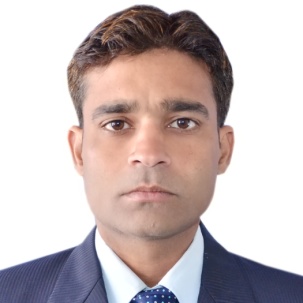 NAME : PANKAJ  BHATTFATHER’S NAME : MUNI RAM BHATTADDRESS: Sector 4E-I, H. No. 29, MoldharNear  Sector 5A, New Tehri Tehri Garhwal, Uttarakhand.Pin – 249001Mobile No – 9038606098E Mail ID – pankaj26bhatt@gmail.comDate of Birth – 26/01/1986, Place of Birth – TehriSex – Male, Religion – HinduNationality – IndianEducation Qualification – Post Diploma in Nautical Science AUTHORIZED  DOCUMENTSCERTIFICATE OF COMPENTENCYCERTIFICATE ENDORSEMENTMODULAR COURSESSEAGOING SERVICEDocument type Document numberIssued atIssued DateValid DateCDCMUM137982MUMBAI25/01/201824/01/2028PASSPORTP1974013DEHRADUN01/06/201631/05/2026INDOS06NL1157MUMBAI14/12/2006--GRADE Document numberIssued atIssued DateValid Date2ND MATE (F.G.)IF-38633MUMBAI08/03/201829/09/2022ENDOREMENT  TYPEENDOREMENT  LEVELCERTIFICATE NUMBERIssued atIssued DateValid DateGMDSSOPERATIONALGMDSSKOL21005346KOLKATA02\02\202110/01/2026COURSE NAME TRAINING INSTITUTEATTENDED FROMATTENDED TOCERTIFICATE NOPSTIMI (GREATER NOIDA)20/07/200622/07/2006PST-1085PSSRIMI (GREATER NOIDA)17/07/200619/07/2006PSSR-1145PSCRB T. S. RAHAMAN (MUMBAI)21/12/200925/12/20090050470022009REF. PSCRB & PSTCMET (LUCKNOW)29/12/201729/12/2017CMETL/RT-PSCRB & PST/476/5667FPFFIMI (GREATER NOIDA)26/06/200628/06/2006FPFF-1170REF. FPFFHMI ( Kolkata)26/12/201726/12/2017HMI/REF FPFF-21/01/2017AFFT. S. RAHAMAN (MUMBAI)28/12/200902/01/20100020500022009REF. AFFHMI ( Kolkata)23/12/201723/12/2017HMI/REF AFF-03/01/2017EFAIMI (GREATER NOIDA)29/06/200630/06/2006EFA-1074MFAT. S. RAHAMAN (MUMBAI)16/12/200919/12/20090120470032009ROSCIMI (GREATER NOIDA)11/05/200921/05/2009ROC-0129ARPAIMI (GREATER NOIDA)25/05/200930/05/2009ARPA-0173ECDISMMTI ( DEHRADUN)04/12/201708/12/2017MMTI-DD/ECDIS-DGS (2010)/420/2017SSOMMTI ( DEHRADUN)27/11/201729/11/2017MMTI-DD/SSO/341/2017RUT DECK OFFICERSMMTI ( DEHRADUN)31/10/201704/11/2017MMTI-DD/UPG/85/2017COMPANYVESSEL NAMEGRT/KW/OFFI. NORANKTYPE OF VESSELVOYAGEFROMTOOCEAN HOSTNAFISA 11874/1268/13942nd OFFICERBULK CARRIERF.G.26/09/201912/05/2020OCEAN HOST NAFISA 11874/1268/13943RD OFFICERBULK CARRIERF.G.13/02/201904/07/2019PILM.V. KOTA RATNA9422/6156/388207DECK CADETCONTAINERF.G.20/07/200811/04/2009PILM. V. KOTA WIJAYA16731/10590/384562DECK CADETCONTAINERF.G.23/07/200706/05/2008PILM.V KOTA WAJAR16772/10591/387883DECK CADETCONTAINERF.G.12/06/200723/07/2007